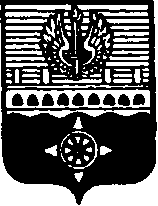 СОВЕТ ДЕПУТАТОВМУНИЦИПАЛЬНОГО ОБРАЗОВАНИЯ ГОРОД ВОЛХОВВОЛХОВСКОГО МУНИЦИПАЛЬНОГО РАЙОНАЛЕНИНГРАДСКОЙ ОБЛАСТИРЕШЕНИЕот 01 июня 2022 года                                                                                                 № 17Рассмотрев представленный администрацией Волховского муниципального района проект решения Совета депутатов МО город Волхов «Об исполнении  бюджета МО город Волхов за 2021 год», заслушав информацию председателя Комитета финансов Волховского муниципального района, в соответствии с Федеральным законом  от 06.10.2003 № 131-ФЗ «Об общих принципах организации местного самоуправления в Российской Федерации», Бюджетным кодексом Российской Федерации, Уставом МО город Волхов, Положением о бюджетном процессе в МО город Волхов,  Совет депутатов муниципального образования город Волхов Волховского муниципального района Ленинградской областирешил:1. Провести публичные слушания по проекту решения Совета депутатов МО город Волхов «Об исполнении бюджета МО город Волхов за 2021 год» (далее по тексту – Публичные слушания).2. Назначить дату, время и место проведения Публичных слушаний:- 23 июня 2022 года в 14.00 часов в большом зале заседаний (каб. 215) в административном здании по адресу г. Волхов, Кировский пр., д. 32.3. Утвердить перечень информации, подлежащей опубликованию: -  текстовая часть проекта решения;	- приложение к проекту о показателях исполнения доходов бюджета муниципального образования город Волхов по кодам классификации доходов бюджета за 2021 год;	- приложение к проекту о показателях исполнения расходов бюджета муниципального образования город Волхов по разделам и подразделам за 2021 год;	- приложение к проекту о показателях исполнения расходов бюджета муниципального образования город Волхов по целевым статьям (муниципальным программам и непрограммным направлениям деятельности), группам и подгруппам видов расходов,  разделам и подразделам классификации расходов за 2021 год;            - приложение к проекту о показателях исполнения расходов бюджета муниципального образования город Волхов по адресной программе капитальных вложений и ремонтных работ за 2021 год;- приложение к проекту о показателях исполнения источников финансирования дефицита бюджета муниципального образования город Волхов по кодам классификации источников финансирования дефицита за 2021 год; - проект отчета об использовании средств дорожного фонда бюджета муниципального образования город Волхов за 2021 год;- отчет об использовании средств резервного фонда администрации Волховского муниципального района Ленинградской области за 2021 год;	- пояснительная записка.	4. В целях организации и проведения Публичных слушаний, осуществления учета поступивших предложений от граждан муниципального образования город Волхов, обобщения результатов их рассмотрения, осуществления проверки их соответствия требованиям действующего законодательства Российской Федерации, создать комиссию в следующем составе:Председатель: Арутюнян А.Ю. – глава МО город Волхов,Заместитель председателя:  Назриева М.В. – председатель постоянной депутатской комиссии по бюджету,  налогам и экономическим вопросам, Члены комиссии:- Аверьянова А.А. – заместитель главы МО город Волхов,- Синцов Е.Г. – председатель постоянной депутатской комиссии по жилищно-коммунальному хозяйству, строительству и благоустройству,- Говди М.И. – председатель постоянной депутатской комиссии по социальным вопросам,- Певват Е.М. – заместитель председателя комитета финансов Волховского муниципального района,-  Сидорова Ю.Л. – главный специалист-юрист аппарата Совета депутатов МО город Волхов.5. Установить следующий порядок приема и учета предложений от граждан по проекту решения Совета депутатов МО город Волхов «Об исполнении бюджета МО город Волхов за 2021 год»:5.1. Прием предложений от граждан муниципального образования город Волхов осуществляется после опубликования проекта решения Совета депутатов МО город Волхов «Об исполнении  бюджета МО город Волхов за 2021 год» в срок до 21 июня 2022 года включительно путем направления обращения в форме электронного документа в приемную Совета депутатов МО город Волхов по ссылке: https://gorsovdep.ru/prijomnaja/  с учетом требований, предъявляемых к отправке обращений в электронном виде.5.2. Учет  предложений от граждан муниципального образования город Волхов осуществляют сотрудники аппарата Совета депутатов МО город Волхов  посредством регистрации  полученных через приемную Совета депутатов МО город Волхов (https://gorsovdep.ru/prijomnaja/) предложений в электронном виде.	6. Настоящее решение вступает в силу на следующий день после его официального опубликования в сетевом издании «ПРО ВОЛХОВ».7. Контроль за исполнением настоящего решения возложить на комиссию по организации и проведению публичных слушаний.Глава муниципального образованиягород ВолховВолховского муниципального районаЛенинградской области                                                                     Арутюнян А.Ю.О назначении публичных слушаний по проекту решения Совета депутатов МО город Волхов «Об исполнении  бюджета МО город Волхов за 2021 год» 